  U s n e s e n í   č. 3/2014  ze  zasedání   zastupitelstva  obce  Zámrsky,     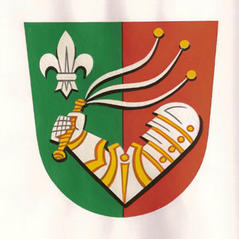                                           konaného dne   20.8. 2014  na obecním úřadu  v ZámrskáchZastupitelstvo obce  projednalo:Předložený Závěrečný účet Svazku obcí pro hospodaření s odpady za rok 2014, který byl schválen členskou schůzí svazku Bystřice pod Hostýnem  16.4.2014Dovoz obědů pro seniory obce od 1.9.2014 z důvodu ukončení této služby Janou Zamazalovou z Opatovic – oslovením tří firem.Možnost zajištění pojízdné prodejny potravin, popř. obnovení prodeje alespoň základních potravin z důvodu ukončení této činnosti p. MašlaňovouŽádost SDH Zámrsky o vykácení stromů na hřišti Zastupitelstvo obce  vzalo na vědomí:Informaci o rozpočtovém opatření č. 3/2014, které schvaloval starosta obce  31.7.2014   na základě pověření ZOZastupitelstvo obce  po projednání schvaluje:Novelizaci stanov Svazku obcí pro hospodaření s odpady, navržená na členské schůzi svazku 16.4.2014. Zastupitelstvo s touto změnou souhlasí                                (hlasování -pro 5 hlasů)Rozpočtové opatření č. 4/2014  v navrženém znění – návrh úpravy rozpočtu a důvodová zpráva jsou přílohou k zápisu č.1                                                                (hlasování -pro 5 hlasů)Prodej zahrady parc.č. 198 o výměře 327 m2 v k.ú. Zámrsky jedinému zájemci p… za cenu dle znaleckého posudku, v souladu se zveřejněným záměrem za podmínek: nabyvatel uhradí náklady spojené se sepisem kupní smlouvy, správní poplatek na vklad vlastnického práva do katastru nemovitostí a veškeré náklady spojené s ověřením podpisu před podpisem kupní smlouvy, nejpozději při podpisu kupní smlouvy. Návrh na vklad bude podán po uhrazení kupní ceny a nákladů spojených s prodejem a sepisem kupní smlouvy                         (hlasování -pro 5 hlasů) Zrušení záměru prodeje stavební parcely parc.č. 330/10 o výměře 1103 m2 v k.ú. Zámrsky                                                                                                                                                                    (hlasování -pro 4 hlasy, 1 hlas se zdržel)Proplacení náplastí pro děti na dětský den ve stylu první pomoci,  který pořádaly 12.7. na hřišti  Ženy v akci Zámrsky - ve výši 1.680,- Kč                                            (hlasování -pro 5 hlasů)Prominutí   úhrady  poplatku  „Ženám v akci Zámrsky“   za pronájem sálu KD  dne 17.5.2014, kdy pořádaly Den zdraví v Kulturním domě.                                              (hlasování -pro 5 hlasů)Darovací smlouvu,  kde Obec Zámrsky daruje peněžní dar ve výši  3.000,- Kč na integračně kulturně společenskou akci pod názvem „ParaAkademie 2014“, konanou 18.10.2014 v KD Kelč -  Občanskému sdružení Anděl Kelč, denní stacionář pro zdravotně postižené občany,  který je zároveň obdarovaným.                                        (hlasování -pro 4 hlasy, 1 hlas se zdržel)                               Darovací smlouvu,  kde Obec Zámrsky daruje peněžní dar ve výši  3.000,- Kč na podporu Charitní pečovatelské služby a služby Osobní asistence, na zajištění provozu uvedených služeb -„Charitě Hranice“,  která je zároveň obdarovaným.                     (hlasování -pro 5 hlasů)                                Starosta obce: Pala Arnošt                                                      Místostarosta obce: Pavelka Petr Podpisy:  Zveřejněno na úřední desce: 22.8.2014                                                                                Sejmuto:        20 .9.2014